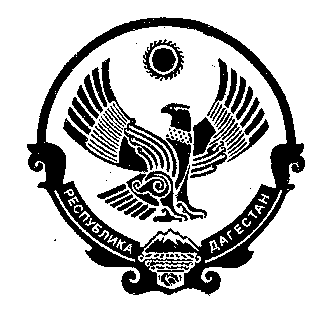 ГЛАВА МУНИЦИПАЛЬНОГО ОБРАЗОВАНИЯСЕЛЬСКОГО  ПОСЕЛЕНИЯ«СЕЛЬСОВЕТ НЕЧАЕВСКИЙ»368109,РД, Кизилюртовский район сел.Нечаевка, ул.И.Шамиля № 124.03.2020г.                                                                                         № 11-ППОСТАНОВЛЕНИЕ Об организации режима труда в МО СП"сельсовет Нечаевский"   В связи с необходимостью принятия экстренных мер по не распространению корон вирусной инфекции рекомендовать органам и организациям расположенные на территории с. Нечаевка и с.Мацеевка независимо  от форм собственности постановляю:-сократить количество проводимых массовых мероприятий (совещаний, заседаний и.т. д)спортивных, культурных, развлекательных и др.;- временно ограничить личный прием граждан, рекомендовать обращаться  вписьменной форме, разместить данную информацию в стендах, сайтах;-обеспечить оптимальный режим рабочего времени муниципальных служащих;-не допускать к работе гражданских служащих, муниципальных служащих, работников с признаками респираторного заболевания; -соблюдать установленные требования к условиям труда. Обеспечить муниципальных служащих, гражданских лиц, работников в достаточном количестве и в постоянной форме средствами для дезинфекции рук (в каждом кабинете и фойе);-организовать соблюдение муниципальными служащими, работниками и гражданами  лицами правил гигиены, представляя им советы о том как избежать распространение вируса на рабочем месте и в общественных местах;- техническим работникам проводить качественную уборку помещений с проведением дезинфекции дверных ручек, выключателей, перил мест общего пользования;- гражданским служащим, муниципальным служащим, работникам следовать основным правилам гигиены:- мыть руки с мылом и с теплой водой, не менее 15-20 секунд, всегда мыть руки перед едой;-чихать прикрывая рот и нос салфеткой, обязательно утилизировать ее после использования;-носить собой дезинфицирующее средство для рук и регулярно применять его;     2.Бухгалтеру  выделить денежные средства на приобретение стерильных салфеток, индивидуальных масок, дезинфицирующих средств для рук и уборки помещений.Глава                                                      				Цахилаев З.А.